AIMB-216 A2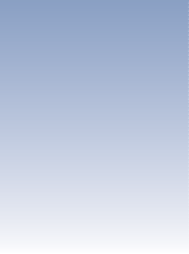 Intel Pentium & Celeron, Quad Core & Dual core, N3710/N3160/N3010, and Atom Quad Core x5-E8000 Mini-ITX with DVI-D/DP/HDMI, 6 COM, and Dual LAN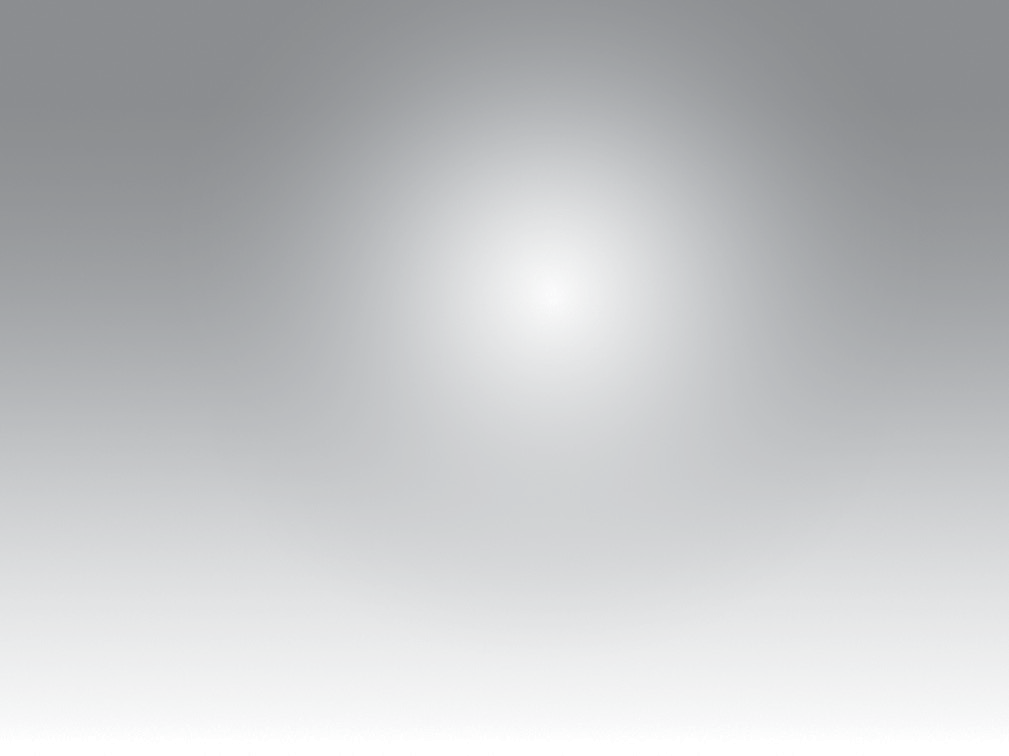 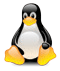 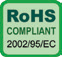 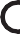 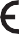 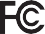 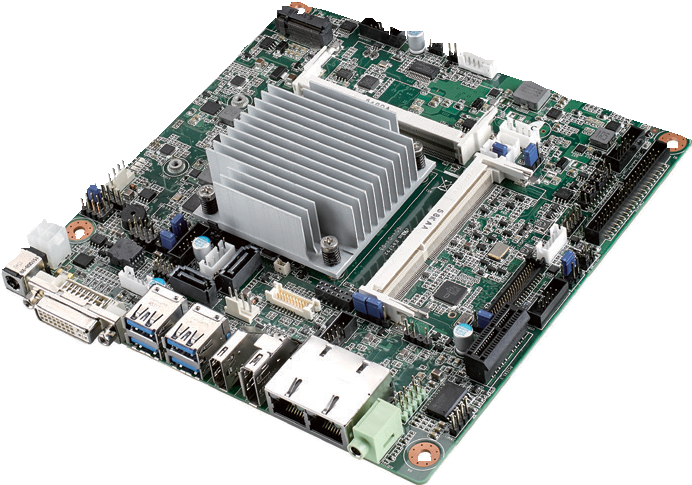 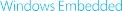 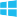 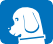 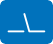 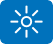 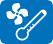 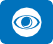 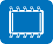 Specifications 	Industrial Motherboards & Systems	All product specifications are subject to change without notice.	Last updated: 20-Dec-2017AIMB-216 A2Ordering InformationNote: Passive = fanless* () BOM options available on MP versionPacking ListOptional ChassisOptional AccessoriesEmbedded OS/API 	Online Download www.advantech.com/products	Processor SystemCPU (14nm)Intel N3710	Intel N3160	Intel N3010	Intel x5-E8000Processor SystemMax. Speed1.6 GHz (Quad core)	1.6 GHz (Quad core)	1.04 GHz (Dual core)	1.04 GHz (Quad core)Processor SystemL2 Cache2 MB	2 MB	2 MB	2 MBProcessor SystemBIOSAMI 64 Mbit SPIExpansion SlotM.2	B key for SSD and 3G supported (Type: 2242, 2280)M.2	B key for SSD and 3G supported (Type: 2242, 2280)Expansion SlotMini-PCIe1 (F/S)Expansion SlotPCIePCI Express x1 (Gen2), colay MiniPCIeMemoryTechnologyDual channel DDR3L 1600 MHz SDRAMMemoryMax. Capacity8 GB/8 GB per SO-DIMMMemorySocket2 x 204-pin SO-DIMM (Non-ECC)GraphicsControllerIntel Gen 8 Graphics Engines and media encode/decode engine; GPU Frequency: 400 MHz for N3710; 320 MHz for N3160 & N3010GraphicsDVI-DSupports up to 3840 x 2160 @ 30HzGraphicsHDMI/LVDSHDMI co-lay with LVDS, HDMI supports up to 3840 x 2160 @ 30Hz; LVDS supports up to 1920 x 1200GraphicsDP1.1a1, Supports up to 3840 x 2160 @ 30Hz; colay eDP supports up to 2560 x 1440 @ 60HzGraphicsTriple displayDVI-D+DP+LVDS, DVI-D+DP+HDMI, DVI-D+EDP+LVDS, DVI-D+EDP+HDMIEthernetInterface10/100/1000 MbpsEthernetControllerGbE LAN1: Realtek 8111G GbE LAN2: Realtek 8111GEthernetConnectorRJ-45 x 2SATAMax Data Transfer Rate600 MB/s (SATA 3.0)SATAChannel2, SATA 2 colay M.2; SATA 1 support SATA-DOM deviceRear I/ODVI-D1Rear I/ODP 1.1a1Rear I/OHDMI 1.4b1Rear I/OEthernet2Rear I/OUSB4 (USB 3.0)Rear I/OAudio1 (supports Line out, converts to Mic in or Line in)Rear I/ODC jack1 (2.5 mm)Internal ConnectorLVDS & Inverter1/1Internal ConnectoreDP1 (optional)Internal ConnectorUSB6 (USB2.0), USB7/8/9/10 is BOM optionalInternal ConnectorSerial6 (5 x RS-232, 1 x RS-232/422/485; COM 3 support RS-232/422/485 auto flow control; COM 6 support 5V/12V by jumper selection)Internal ConnectorIDENoneInternal ConnectorSATA2Internal ConnectorSATA PWR Connector2Internal ConnectorParallelNoneInternal ConnectorMini-PCIe1 (F/S)Internal ConnectorM.2	1 (B Key for SSD and 3G supported)M.2	1 (B Key for SSD and 3G supported)Internal ConnectorGPIO8-bitInternal ConnectorPS/2 KB & MS1Watchdog TimerOutputSystem resetWatchdog TimerIntervalProgrammable 1 ~ 255 sec/minPowerPower TypeSingle voltage 12V DC input; 1 x External DC jack; 1 x Internal 4-pin (2x2) power connector; Supports AT/ATX modePowerTypical Power ConsumptionWindows Idle mode: 12.6W (Intel N3710 1.6GHz processor/DDR3L 1600MHz 4GB x 2pcs)EnvironmentOperating	Non-OperatingOperating	Non-OperatingEnvironmentTemperature0 ~ 60° C (32 ~ 140° F) with 0.7m/s air flow	-40 ~ 85° C (-40 ~ 185° F)Physical CharacteristicsDimensions170 x 170 mm (6.69" x 6.69")Part NumberCPUMemoryDP/eDPDVI-DHDMI/ LVDSGbE LANCOMSATA IIIUSB3.0/2.0MiniPCIeM.2TPMAMPPCIex1Thermal SolutionOperating Temp.AIMB-216D-S6A2EN371021 / (1)112624/2+(4)11(1)(2 x 6W)1Passive0 ~ 60° CAIMB-216N-S6A2EN316021 / (1)112624/2+(4)11(1)(2 x 6W)1Passive0 ~ 60° CAIMB-216U-S6A2EN301021 / (1)112624/2+(4)11(1)(2 x 6W)1Passive0 ~ 60° CAIMB-216L-S6A2EN3160201LVDS only121 (SATA1)4/010(1)(2 x 6W)1Passive0 ~ 60° CAIMB-216E-S6A2Ex5-E8000101HDMI only121 (SATA14/011000Passive0 ~ 60° CPart NumberDescriptionQuantity1700003194SATA HDD cable11700018785SATA power cable117000088761-to-4 serial ports cable kit, 35 cm (only for D/N/U sku)117001002501-to-1 serial port cable, 25 cm219Z0001230T000I/O port bracket12007021610Startup manual11960073060T001Fanless heatsink for AIMB-216U/E11960064228N001Fanless heatsink for AIMB-216U1Part NumberDescription96PSA-A60W12V1-1Adapter AC100-240V 60W +12V/5A96PSA-A84W12V1Adaptor AC100-240V 84W, 12V/7A1703060191KBMS cable 1*6P-2.5/DIN-6P(F)*2, 25 cm1700023474-01A Cable USB-A 4P(F)*2/2*5P-2.0 34.5CM F/101700024790-01A Cable USB-A 4P(F)*2/2*5P-2.0 20CM F/10Part NumberDescriptionAIMB-B2000-00YEMini-ITX chassis with optional DC Adaptor